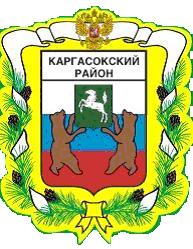 МУНИЦИПАЛЬНОЕ ОБРАЗОВАНИЕ «Каргасокский район»ТОМСКАЯ ОБЛАСТЬАДМИНИСТРАЦИЯ КАРГАСОКСКОГО РАЙОНАВ целях приведения нормативно-правовой базы в соответствие с действующим законодательством Российской ФедерацииАдминистрация Каргасокского района постановляет:Признать утратившим силу постановление Администрации Каргасокского района от 10.04.2007 № 66 «Об утверждении Положения о конкурсе на право осуществления пассажирских перевозок и багажа между поселениями в границах муниципального образования «Каргасокский район». Официально опубликовать настоящее постановление в установленном порядке.Глава Каргасокского района                                                                А.П.АщеуловН.А.Перепелкина2-13-54ПОСТАНОВЛЕНИЕПОСТАНОВЛЕНИЕПОСТАНОВЛЕНИЕПОСТАНОВЛЕНИЕ01.09.2016  № 240с. Каргасокс. Каргасокс. КаргасокО признании утратившим силу постановления Администрации Каргасокского района от 10.04.2007 № 66 «Об утверждении Положения о конкурсе на право осуществления пассажирских перевозок и багажа между поселениями в границах муниципального образования «Каргасокский район»О признании утратившим силу постановления Администрации Каргасокского района от 10.04.2007 № 66 «Об утверждении Положения о конкурсе на право осуществления пассажирских перевозок и багажа между поселениями в границах муниципального образования «Каргасокский район»